 Here comes the Sun(power) 2016-2018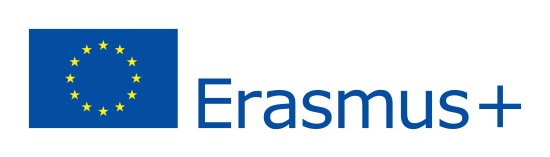 CHECKLIST UP TO MEETING IN TARRAGONA MEETING DATES: TARRAGONA 5th -11th March 2017                                  ACTIVITY WHENWHOStudents' selection (Every country has its own criteria) OCTOBER All the partnersStudents' profiles to be prepared and shared with the others in order to start knowing each other. NOVEMBERAll the partnersUpload the students' profiles on the eTWINNING.NOVEMBERAll the partnersSKYPE conference scheduleNOVEMBERSPAINCreate a logo ( a contest will be taken in Spain and every  country will present theirs. Then, the best one will be chosen by a students' and teachers polling).MARCHAll the partnersSTART of SKYPE conferences (The conferences will take place from beginning  December until the meeting in Spain with all the partners).DECEMBER to MARCHAll the partnersUpload our school presentations in HERE COMES THE SUN (POWER) Website.OCTOBERAll the partners8. STUDENTS' presentations about HOW SUN power is exploited in our different countries. (10 minutes presentation...films, powerpoint, sketches....)MARCH (meeting in Spain)All the partners9. A questionnaire will be sent by Poland to be filled by the other partners ( students)OCTOBERPOLAND10. All the partners will answer a feedback questionnaire in SPAIN.MARCH (meeting in Spain)All the partners11. Sharing and disseminating in social networks, local media, school websites, community the results of our work.APRILAll the partners12. Checklist for the meeting in Poland.MARCH (meeting in Spain)All the partners